Kredi Kartı Sahibinin.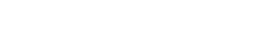 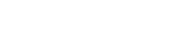 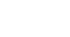 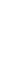 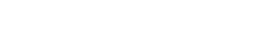 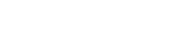 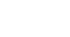 Lütfen bu formu doldurduktan sonra imzalayınız ve aşağıdaki işlemlerden birini yapınız;*Evrakı tarayarak muhasebe@kapadokya.edu.tr mail adresine kart sahibinin kimlik fotokopisi ile birlikte mail atınız ya da   kimlik fotokopisi ile evrakı 0384 353 5125 numaralı faksa iletiniz.Adı SoyadıKredi Kartı NoSon Kullanım TarihiGüvenlik No(Kartın arkasındaki numaraların son üç hanesi)Kredi Kartın BankasıKredi Kartı TürüVisa	Master